Presseinformation»Syltfluch« von Sebastian ThielMeßkirch, Februar 2022Tödliche Schatzsuche auf Sylt
Erster Syltkrimi von Sebastian ThielSebastian Thiel, bekannt für seine historischen Romane und zeitgeschichtlichen Krimis im Gmeiner-Verlag, präsentiert mit »Syltfluch« einen Kriminalroman, der diesmal in der Gegenwart angesiedelt ist. Den Schauplatz bildet die mondäne Nordseeinsel Sylt, wo Oberkommissarin Lene Cornelsen in ihrem ersten Fall ermittelt. Der Fund einer Frauenleiche während einer Sturmflucht hält die gesamte Insel in Atem. Vor ihrem Tod war das Opfer auf einem freigespülten Wikingerschiff zugange, was ihr schließlich zum Verhängnis wurde. Dieses sei mit einem Fluch behaftet. Lene will mehr darüber erfahren und taucht in eine Geschichte um eine unsterbliche Wikingerliebe und einem mysteriösen Schatz ein. Hilfe bei den Ermittlungen erhält sie von ihrer Jugendliebe Leif. Doch ein verrücktes dänisches Geschwisterpaar, die Entführung ihres Vaters sowie die abgeschottete Insel stellen sie vor große Herausforderungen. Auf zwei Zeitebenen erzählt, gelingt dem Autor ein wendungsreicher Kriminalfall, der, neben der Wikingergeschichte, mit einer düsteren Atmosphäre und einem finalen Showdown aufwartet.Zum BuchDie Sylter trauen ihren Augen nicht, als die Sturmflut ein altes Wikingerschiff vor der Küste anspült. Gleichzeitig taucht eine Frauenleiche beim Morsum-Kliff auf, kurz bevor die Insel durch den Orkan vom Festland abgeschnitten wird. Oberkommissarin Lene Cornelsen, nach 13 Jahren zurück in ihrer alten Heimat, nimmt die Ermittlungen auf. Ihr einziger Anhaltspunkt ist ein mysteriöser Runenstein, den die tote Frau in den Händen hält. Er führt Lene auf die Spur einer uralten Wikingerromanze – und auf die eines furchtbaren Fluchs.Der AutorSebastian Thiel ist Schriftsteller mit Leib und Seele. Er lebt in Tönisvorst am Niederrhein und liebt es, auf Sylt Zeit zu verbringen. Als Basis seiner Romane dienen historische Ereignisse und Personen, die er zu fantasievollen Geschichten verwebt. Seit mehreren Jahren ist Sebastian Thiel freiberuflicher Autor und widmet sich komplett dem Schreiben.SyltfluchSebastian Thiel280 SeitenEUR 15,00 [D] / EUR 15,50 [A]ISBN 978-3-8392-0199-2Erscheinungstermin: 9. Februar 2022Kontaktadresse: Gmeiner-Verlag GmbH Petra AsprionIm Ehnried 588605 MeßkirchTelefon: 07575/2095-153Fax: 07575/2095-29petra.asprion@gmeiner-verlag.dewww.gmeiner-verlag.deCover und Porträtbild zum Download (Verlinkung hinterlegt)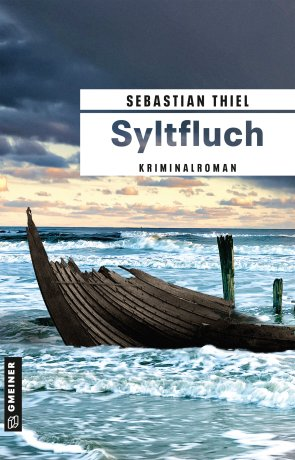 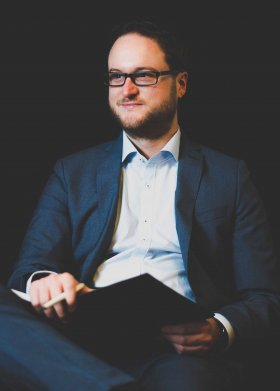 					Bildrechte: Sebastian Röttges PhotographyAnforderung von Rezensionsexemplaren:Sebastian Thiel »Syltfluch«, ISBN 978-3-8392-0199-2Absender:RedaktionAnsprechpartnerStraßeLand-PLZ OrtTelefon / TelefaxE-Mail